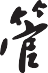 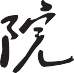 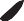 SHANDONG MANAGEMENTUNIVERSITY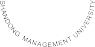 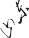 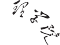 校企合作项目立项报告书项目名称                专业分类                  承担部门                合作企业名称            申报日期：	年	月	日 山东管理学院印制编制说明1．本申请报告是山东管理学院校企合作项目的主要文件，第1～4页由承担部门组织 编写。2．各项内容请认真填写，表内栏目不能空缺，无此内容时填“/”。3．承担部门负责人签字、盖章后，一式三份报校企合作办公室（附电子文本）。4．经学校审定批准立项后，应签定合作协议（或合同），并附于此报告后归档管理。5．合作项目启动后，校企合作办每年组织专家进行合作项目效益评估，年度评估报告 作为附件与此报告一并归档管理。6．合作项目结束后，应明列固定资产清理明细单据，涉及该合作项目的所有文书档案 资料送交学校档案室入档留存。一、基本信息二、可行性报告编写提纲（一）必要性（二）需求分析 1．国内外现状及发展趋势；2．资源数量、质量及分布情况；3．合作双方的资源优势。（三）项目内容 1．总目标；2．具体目标；3．主要工作任务；4．任务分解分工和考核指标；5．开放服务方案；6．人才队伍建设与人才培养方案（含学生实践教学）；7．建期周期和进度。（四）保障措施1．项目的组织管理方式；2．项目经费需求额和承担方、承担方式；3．开放服务收入分配方式；4．知识产权管理原则方案。（五）其他1.合作企业的资质情况；2.与本项目相关的其他内容和证明材料。三、校企合作项目初审意见表注:等级为A、B、C三等，A为最高等级四、山东管理学院校企合作项目年度评价提纲（一）合同履约情况 1．对照合同各条款，检视合同履约情况；2．详细说明未履约条款的程度、原因。（二）合作参与情况 1．如实说明本校教师参与合作项目的人数，参与项目内容和效果；2．如实说明学生实践教学的参与人数、参与项目和实践教学学时数。（三）合作项目成果 1．产品生产、产品开发，或技术开发成果；2．科研成果；3．其他方面的成果。（四）开放服务收入 1．校内服务收入；2．校外服务收入。（五）功能利用和功能开发 1．合作项目计划功能项目完成情况；合作项目名称合作企业基本情况企业名称产业属性合作企业基本情况主要生产经营范围合作企业基本情况注册资金注册地点合作企业基本情况注册日期年	月	日	至	年	月	日年	月	日	至	年	月	日年	月	日	至	年	月	日年	月	日	至	年	月	日合作企业基本情况联系地址法人代表姓名合作项目基本情况合作方向生产车间□	产品开发□	技术开发□ 实验研究□	人才培养□	其他	□生产车间□	产品开发□	技术开发□ 实验研究□	人才培养□	其他	□生产车间□	产品开发□	技术开发□ 实验研究□	人才培养□	其他	□生产车间□	产品开发□	技术开发□ 实验研究□	人才培养□	其他	□合作项目基本情况合作内容产品生产□	合作开发□	合作科研□ 合作培训□	订单培养□	其他	□产品生产□	合作开发□	合作科研□ 合作培训□	订单培养□	其他	□产品生产□	合作开发□	合作科研□ 合作培训□	订单培养□	其他	□产品生产□	合作开发□	合作科研□ 合作培训□	订单培养□	其他	□合作项目基本情况合作目标、任务：合作目标、任务：合作目标、任务：合作目标、任务：合作目标、任务：合作形式合作条件分类合作企业承担部分学校承担部分学校承担部分备 注合作形式投入资金（万元）合作形式仪器设备原值（另列清单）合作形式技术支持合作形式运行成本承担责任合作形式水电费承担责任合作形式基础设施配置合作形式人才培养合作形式其	他用房计划用房类别使用面积（m2）大功率用电设备大功率用电设备备 注用房计划合	计用房计划生产用房用房计划办公用房用房计划实验用房用房计划实习用房用房计划科研用房用房计划其	他其他合作项目参与人员总数人二级学院教师参与数二级学院教师参与数人其他实验机位数实验人机容量实验人机容量其他实训实习机位数实训实习人机量实训实习人机量其他部门负责人项目执行人项目执行人校企合作办审核意见： 1．总体评价：2．合作企业资质（评价等级）：3．符合学校定位和发展需求评价（意见和等级）：校企合作办公室审核人签名：	日期：	年	月	日校企合作办审核意见： 1．总体评价：2．合作企业资质（评价等级）：3．符合学校定位和发展需求评价（意见和等级）：校企合作办公室审核人签名：	日期：	年	月	日教务处审核意见：1.人才培养方式合理性、适用性、可行性评价（意见和等级） 2．实践教学课程结合度评价（意见和等级）：3．实践教学学生参与度评价（意见和等级）：4．学科先进性评价（意见和等级）：5．装备、技术先进性评价（意见和等级）： 负责人签字：	年	月	日财务处审核意见： 1．运行成本承担单位和方式合理性评价（意见和等级）：2．开放服务收入分配方案合理性评价（意见和等级）：负责人签字：	年	月	日科研处审核意见： 本院教师科研工作参与程度评价（意见和等级）：负责人签字：	年	月	日学生工作处审核意见： 学生就业可行性评价（意见和等级）：负责人签字：	年	月	日其它部门意见：负责人签字：	年	月	日其它部门意见：负责人签字：	年	月	日院长办公会议审定结果：签名：	日期：	年	月	日院长办公会议审定结果：签名：	日期：	年	月	日